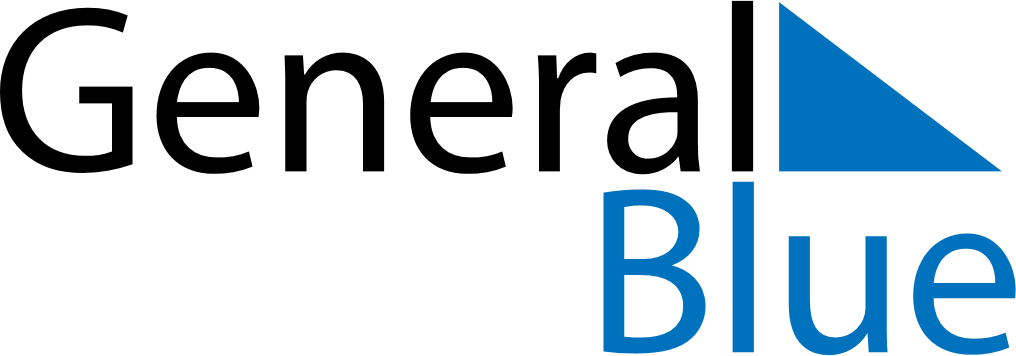 July 2025July 2025July 2025July 2025CuracaoCuracaoCuracaoMondayTuesdayWednesdayThursdayFridaySaturdaySaturdaySunday1234556Flag Day78910111212131415161718191920212223242526262728293031